  МУНИЦИПАЛЬНОЕ ДОШКОЛЬНОЕ ОБРАЗОВАТЕЛЬНОЕ УЧРЕЖДЕНИЕ ДЕТСКИЙ САД КОМБИНИРОВАННОГО ВИДА №33 «Аленький Цветочек» п. газырь 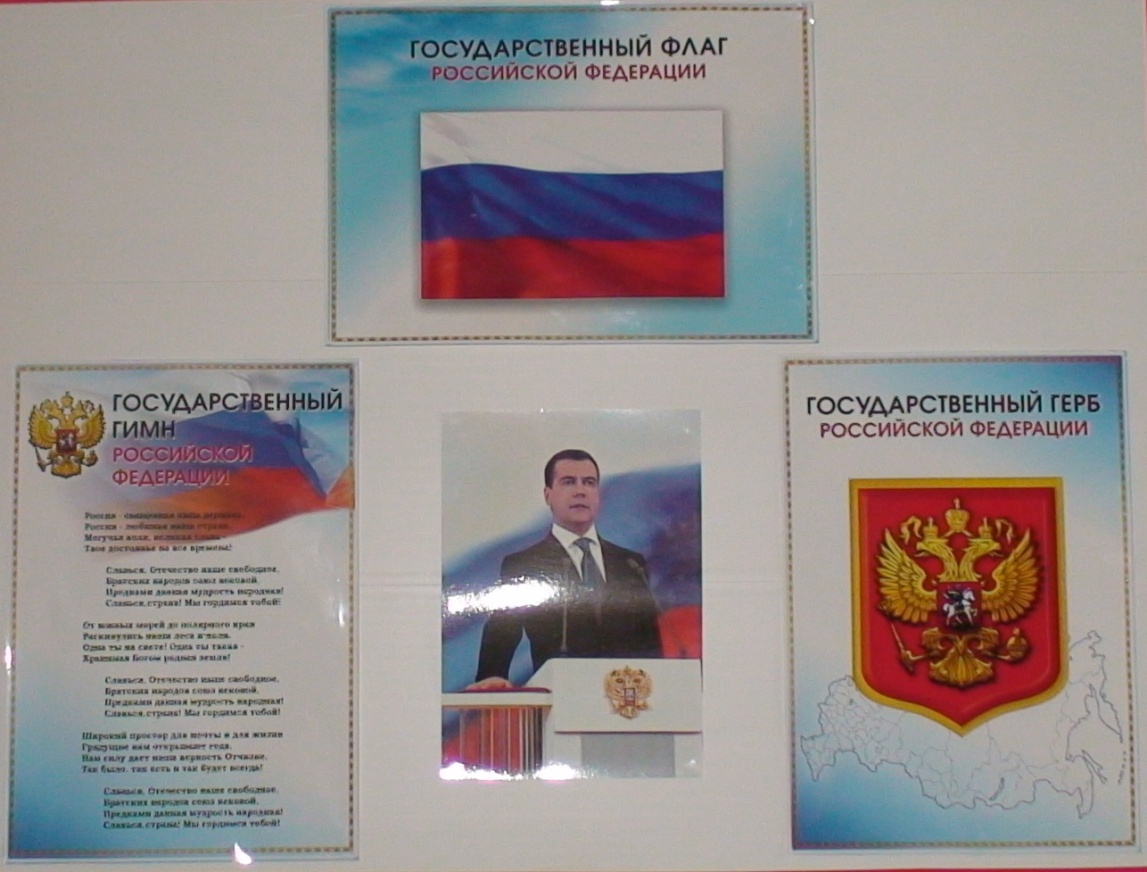 Программное содержание. 1. Дать элементарные сведения об истории страны и её символике.2.  Показать, что Россия – страна большая, богатая. Познакомить с картой страны.3. Рассказать детям, что Россия – страна  многонациональная, воспитывать у них чувство уважения к особенностям жизни людей других национальностей.4. Воспитывать чувство патриотизма и гордости за свою Родину.                             Ход занятия.ВОСПИТАТЕЛЬ.     Поезжай за моря – океаны,                              Надо всею землёй пролети:                              Есть на свете различные страны,                              Но такой как у нас не найти.Воспитатель обращает внимание детей на карту России, которую они рассматривали раньше.                                 На карте мира не найдешь                             Тот дом, в котором ты живешь,                              И даже улицы родной                             Мы не найдём на карте той.                             Но мы всегда на ней найдём                             Свою страну – наш общий дом.               -  Ребята, посмотрите внимательно на карту.  Кто мне сможет показать границы нашего государства, нашей страны -  России.  ( 	Предлагает двум – трем детям, с её помощью, обвезти границу России по карте).         Вы уже знаете, что карта может многое рассказать о стране. Вспомните, что мы узнали о России, когда рассматривали карту.ДЕТИ.  1.  Россия – большое государство.             2. В России много городов.             3. В России много лесов, морей, рек, полезных ископаемых.ВОСПИТАТЕЛЬ.  – Наша Родина – государство очень древнее, оно возникло много – много лет назад. В те давние времена ещё не было ни городов, ни домов, в которых мы живем. А были небольшие домишки по берегам рек, в которых жили наши предки. Предки – это люди, от которых мы произошли. Наши предки – это восточные славяне. Они жили по берегам  рек Ока, Днепр, Волхов. ( Показать на карте).           Славяне, были очень гостеприимными: когда к ним заходил какой – нибудь странник, они ласково его принимали и угощали. Этот обычай остался до сих пор. Когда к вам приходят гости, ваша мама готовит что – то вкусненькое.          Жили славяне в небольших избах. Самым главным у них был князь.Его все слушались. Князь возглавлял войско, когда наподдали враги.               ( Показать иллюстрации с изображением древнерусских князей.)            Много княжеств было в древней Руси – так тогда называлась Россия.          Князья очень часто ссорились между собой и захватывали друг у друга земли. Но когда нападали враги из других стран ( например немцы, шведы), князья объединялись и вместе побеждали своих врагов. И наконец, князья будут намного сильнее. Вместе им будет легче не только воевать, но и трудиться, помогать друг другу и тогда их никто не сможет победить.     Князья объединились, а самым главным стал Иван 3. (Показ портрета). Все остальные князья стали ему подчиняться, и образовалось Русское государство. Оно было большим и сильным.     Раньше у каждого князя был свой герб. Эти гербы у князей остались, но у нового Русского государства появился свой герб, новый.     Этот герб и сейчас является гербом нашей страны.  Давайте его рассмотрим. (Показываю  крупное изображение герба).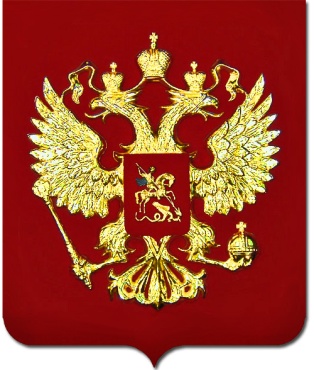  У России величавойНа гербе орёл двуглавый,Чтоб на запад и востокОн смотреть бы сразу мог Сильный мудрый он и гордый. Он – России дух свободный.    Помните, я вам говорила, что гербы изображены на щитах различной формы. Какая форма у щита российского герба. ДЕТИ. – Форма у щита российского герба – круглая.ВОСПИТАТЕЛЬ. – Что вы видите в центре герба?ДЕТИ.  – В центре герба изображен орел.ВОСПИТАТЕЛЬ . – Расскажите о нём, какой он?ДЕТИ. – Орёл нарисован с двумя головами, с поднятыми крыльями.ВОСПИТАТЕЛЬ. – Почему же на гербе России изображен орёл? Орёл на гербе обозначает силу, это значит, что государство, на гербе которого изображен орел, сильное и непобедимое. Россия  в то время была таким государством. Иван 3  изобразил на гербе орла, чтобы все знали, что Россия – сильная страна.    Но почему у орла две головы? Русское государство очень большое, и головы орла смотрят на запад и на восток, как бы показывая, что государство большое, но единое.  В России живут люди разных национальностей, а не только русские – якуты, коряки, кабардинцы, чеченцы и другие.    А что вы видите еще?ДЕТИ. – Корону.ВОСПИТАТЕЛЬ.  – Корона обозначает, что Россия живет по своим законам, а охраняет эти законы царь.   А в лапах у орла посох или жезл, а ещё его называют скипетр. Это символ царской власти, это значит, что в России правил в те времена царь.   А в другой лапке у орла шар, или его называют держава. Держава – значит могущество, т.е. страна в которой правит царь, могучая. В центре герба изображен герб Москвы. А почему герб Москвы в центре нарисован.ДЕТИ.  – Потому что Москва – главный город России, её столица.                            Москва – это Красная площадь.                   Москва – это башни кремля.                   Москва – это сердце России,                   Которое любит тебя. ВОСПИТАТЕЛЬ. – Этому российскому гербу много – много лет. Конечно, нет  сейчас царей. Но корона, скипетр и держава напоминают нам о том, что наша Родина очень древняя, что она возникла очень давно.     Но у каждой страны обязательно есть не только герб, но и флаг. Под флагом сражаются за свою страну воины, флаг поднимают во время побед, флаги вывешивают вовремя праздников.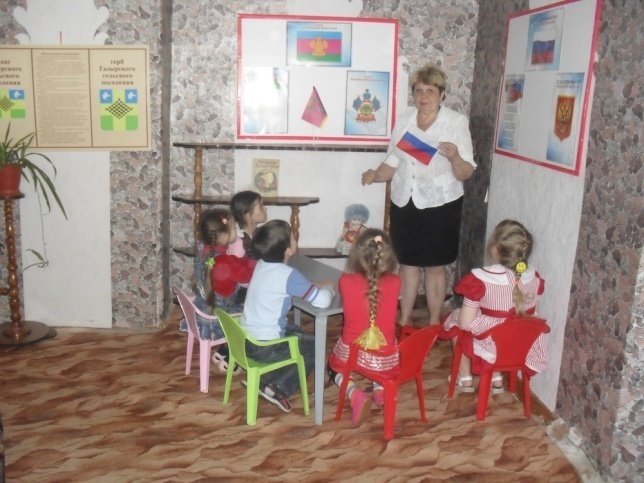 Белый цвет – берёзка.Синий – неба цвет. Красная полоска – Солнечный рассвет.    У России флаг трёхцветный, три полосы – белая, синяя и красная. Что же они обозначают.       Белый цвет – это цвет мира. Он говорит о том, что наша страна миролюбивая, она ни на кого не нападёт.      Синий цвет – это вера, верность. Народ любит свою страну, защищаете, верен ей.                      Красный цвет – цвет силы. Это кровь, пролитая за Родину.      Вот как много могут рассказать о стране её герб и флаг.ВОСПИТАТЕЛЬ: А теперь давайте поиграем.Дидактическая игра «Собери символику»     У каждого государства  обязательно есть свой гимн. Гимн – это торжественная песня. Её исполняют в самых  торжественных случаях – во время праздников и других важных событий.    Государственный гимн исполняется при вступлении в должность Президента РФ, во время официальной церемонии подъёма Государственного флага, во время проведения воинских ритуалов, при награждении победителей Олимпийских игр и во время других торжественных мероприятий.    С исполнения Государственного гимна по радио начинается новый день. Гимн транслируется по телевидению в новогоднюю ночь, в дни государственных праздников. Самые главные слова в нем : « Славься страна!  Мы гордимся тобой!» Россия  гордится своей историей, своим гербом, гимном, флагом.                          При исполнении гимна все обязательно встают, а мужчины снимают головные уборы.    Прослушивание записи Государственного гимна.